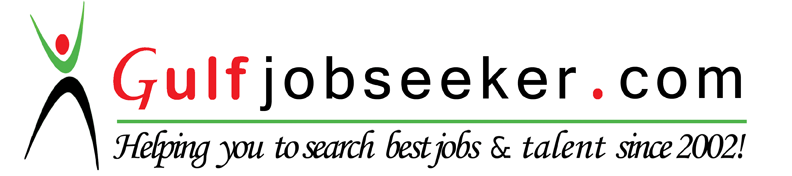 Whats app  Mobile:+971504753686 Gulfjobseeker.com CV No:1572816E-mail: gulfjobseeker@gmail.comDate:                            June 2002 – April 2006Recognition:                  Participated in the 2006 Gruppo Medica Awardee for Outstanding Research on       herbal medicine dated July 2, 2006 at Philippine Trade Training Center, Roxas Boulevard, Manila2.  DHA License Holder                September 2014    (Dubai,UAE)                Capable of working under time pressure and/or deadlines.Proficient in basic computer software systems.Maintain a positive attitude and enjoys helping people.Effective working with people of different culture and backgroundsGood oral and written communication skills.August 26, 2005 –         Leadership training seminar with the theme “Leadership beyond     August 27, 2005            Excellence” Caliraya Recreation Center, LagunaWORK EXPERIENCEWORK EXPERIENCEWORK EXPERIENCEWORK EXPERIENCEWORK EXPERIENCE1. Company:         Aster Pharmacy    Position:           Pharmacist    Duration:          May 2014 – Present    Job Description:  - Processing and filling of prescriptions.                             - Insurance Billing                             - Ensuring accurate and prompt dispensing of medications                             - Stock management and inventory                             - Patient Counseling                             - Promoting good health and wellness2. Company:         Planet Drug Store Corporation – Ospital ng   Makati    Position:           Pharmacist    Duration:          June 2012 – May 2014    Job Description:  -In-charge in the preparation of the 24-hours medication of the patient.                              -Provide health and wellness counseling to out-patient.                               -Manage cashiering services for walk-in out-patients.                               -Stock Management and inventory.1. Company:         Aster Pharmacy    Position:           Pharmacist    Duration:          May 2014 – Present    Job Description:  - Processing and filling of prescriptions.                             - Insurance Billing                             - Ensuring accurate and prompt dispensing of medications                             - Stock management and inventory                             - Patient Counseling                             - Promoting good health and wellness2. Company:         Planet Drug Store Corporation – Ospital ng   Makati    Position:           Pharmacist    Duration:          June 2012 – May 2014    Job Description:  -In-charge in the preparation of the 24-hours medication of the patient.                              -Provide health and wellness counseling to out-patient.                               -Manage cashiering services for walk-in out-patients.                               -Stock Management and inventory.1. Company:         Aster Pharmacy    Position:           Pharmacist    Duration:          May 2014 – Present    Job Description:  - Processing and filling of prescriptions.                             - Insurance Billing                             - Ensuring accurate and prompt dispensing of medications                             - Stock management and inventory                             - Patient Counseling                             - Promoting good health and wellness2. Company:         Planet Drug Store Corporation – Ospital ng   Makati    Position:           Pharmacist    Duration:          June 2012 – May 2014    Job Description:  -In-charge in the preparation of the 24-hours medication of the patient.                              -Provide health and wellness counseling to out-patient.                               -Manage cashiering services for walk-in out-patients.                               -Stock Management and inventory.1. Company:         Aster Pharmacy    Position:           Pharmacist    Duration:          May 2014 – Present    Job Description:  - Processing and filling of prescriptions.                             - Insurance Billing                             - Ensuring accurate and prompt dispensing of medications                             - Stock management and inventory                             - Patient Counseling                             - Promoting good health and wellness2. Company:         Planet Drug Store Corporation – Ospital ng   Makati    Position:           Pharmacist    Duration:          June 2012 – May 2014    Job Description:  -In-charge in the preparation of the 24-hours medication of the patient.                              -Provide health and wellness counseling to out-patient.                               -Manage cashiering services for walk-in out-patients.                               -Stock Management and inventory.1. Company:         Aster Pharmacy    Position:           Pharmacist    Duration:          May 2014 – Present    Job Description:  - Processing and filling of prescriptions.                             - Insurance Billing                             - Ensuring accurate and prompt dispensing of medications                             - Stock management and inventory                             - Patient Counseling                             - Promoting good health and wellness2. Company:         Planet Drug Store Corporation – Ospital ng   Makati    Position:           Pharmacist    Duration:          June 2012 – May 2014    Job Description:  -In-charge in the preparation of the 24-hours medication of the patient.                              -Provide health and wellness counseling to out-patient.                               -Manage cashiering services for walk-in out-patients.                               -Stock Management and inventory.1. Company:         Aster Pharmacy    Position:           Pharmacist    Duration:          May 2014 – Present    Job Description:  - Processing and filling of prescriptions.                             - Insurance Billing                             - Ensuring accurate and prompt dispensing of medications                             - Stock management and inventory                             - Patient Counseling                             - Promoting good health and wellness2. Company:         Planet Drug Store Corporation – Ospital ng   Makati    Position:           Pharmacist    Duration:          June 2012 – May 2014    Job Description:  -In-charge in the preparation of the 24-hours medication of the patient.                              -Provide health and wellness counseling to out-patient.                               -Manage cashiering services for walk-in out-patients.                               -Stock Management and inventory.3.Company:Position: Watsons Personal Care Store, Philippines, Inc.PharmacistWatsons Personal Care Store, Philippines, Inc.PharmacistWatsons Personal Care Store, Philippines, Inc.Pharmacist3.Duration: October 2008 – February 2012October 2008 – February 2012October 2008 – February 20123.Job    Description: – Read and interpret drug prescriptions of customers and provide medication substitute if needed. Ensure accurate and prompt dispensing of medicines at all times. 
– Assist in ensuring compliance with BFAD (Bureau of Food and Drugs). Help to facilitate the renewal or application Pharmacy business requirements. Update and monitor pharmacy record books such as prescription, senior citizen logbook and other references as may be required by law and BFAD regulations. - Monitor the day to day activities and evaluate the performance of all pharmacy staff. Guide new pharmacy staff in their training on-the-job, making sure they are briefed on the technical aspects of the pharmacy business operations and their roles as pharmacy assistant. – Read and interpret drug prescriptions of customers and provide medication substitute if needed. Ensure accurate and prompt dispensing of medicines at all times. 
– Assist in ensuring compliance with BFAD (Bureau of Food and Drugs). Help to facilitate the renewal or application Pharmacy business requirements. Update and monitor pharmacy record books such as prescription, senior citizen logbook and other references as may be required by law and BFAD regulations. - Monitor the day to day activities and evaluate the performance of all pharmacy staff. Guide new pharmacy staff in their training on-the-job, making sure they are briefed on the technical aspects of the pharmacy business operations and their roles as pharmacy assistant. – Read and interpret drug prescriptions of customers and provide medication substitute if needed. Ensure accurate and prompt dispensing of medicines at all times. 
– Assist in ensuring compliance with BFAD (Bureau of Food and Drugs). Help to facilitate the renewal or application Pharmacy business requirements. Update and monitor pharmacy record books such as prescription, senior citizen logbook and other references as may be required by law and BFAD regulations. - Monitor the day to day activities and evaluate the performance of all pharmacy staff. Guide new pharmacy staff in their training on-the-job, making sure they are briefed on the technical aspects of the pharmacy business operations and their roles as pharmacy assistant.4.Company:Position: Guaranteed Marketing ServicesPharmacistGuaranteed Marketing ServicesPharmacistGuaranteed Marketing ServicesPharmacist4.Duration: April 2008 – October 2008 April 2008 – October 2008 April 2008 – October 2008 4.Job Description: - Dispenses and promoted medicines manufactured by UNILAB. Looks after stock positioning by monitoring availability, refills and display stocks and reports weekly inventory. - Practices good house-keeping by monitoring expiration dates and ensuring cleanliness of the products.
- Dispenses and promoted medicines manufactured by UNILAB. Looks after stock positioning by monitoring availability, refills and display stocks and reports weekly inventory. - Practices good house-keeping by monitoring expiration dates and ensuring cleanliness of the products.
- Dispenses and promoted medicines manufactured by UNILAB. Looks after stock positioning by monitoring availability, refills and display stocks and reports weekly inventory. - Practices good house-keeping by monitoring expiration dates and ensuring cleanliness of the products.
5.Company:Position: Personnel Builders Consultancy ServicesPharmacistPersonnel Builders Consultancy ServicesPharmacistPersonnel Builders Consultancy ServicesPharmacist5.Duration: March 2007 – April 2008March 2007 – April 2008March 2007 – April 20085.Job Description:- Dispenses and promoted medicines manufactured by UNILAB.- Looks after stock positioning by monitoring availability, refills and display stocks and reports weekly inventory. 
- Practices good housekeeping by monitoring expiration dates and ensuring cleanliness of the products.                - Dispenses and promoted medicines manufactured by UNILAB.- Looks after stock positioning by monitoring availability, refills and display stocks and reports weekly inventory. 
- Practices good housekeeping by monitoring expiration dates and ensuring cleanliness of the products.                - Dispenses and promoted medicines manufactured by UNILAB.- Looks after stock positioning by monitoring availability, refills and display stocks and reports weekly inventory. 
- Practices good housekeeping by monitoring expiration dates and ensuring cleanliness of the products.                6.Company:Position: Watsons Personal Care Stores, Philippines, Inc.Pharmacy AssistantWatsons Personal Care Stores, Philippines, Inc.Pharmacy AssistantWatsons Personal Care Stores, Philippines, Inc.Pharmacy Assistant6.Duration: July 2006 – October 2006 July 2006 – October 2006 July 2006 – October 2006 6.Job Description: - Dispenses medicines with the supervision of a Pharmacist.- Recognizes major categories of drugs and read prescriptions with validation from store pharmacist.- Monitors availability of merchandise and displays according to therapeutic use. Cleans stock and practices “first in, first out” method.- Secures merchandise by monitoring High Value Items on a regular basis. Reports any incidents of fraud and theft.- Dispenses medicines with the supervision of a Pharmacist.- Recognizes major categories of drugs and read prescriptions with validation from store pharmacist.- Monitors availability of merchandise and displays according to therapeutic use. Cleans stock and practices “first in, first out” method.- Secures merchandise by monitoring High Value Items on a regular basis. Reports any incidents of fraud and theft.- Dispenses medicines with the supervision of a Pharmacist.- Recognizes major categories of drugs and read prescriptions with validation from store pharmacist.- Monitors availability of merchandise and displays according to therapeutic use. Cleans stock and practices “first in, first out” method.- Secures merchandise by monitoring High Value Items on a regular basis. Reports any incidents of fraud and theft.EDUCATIONEDUCATIONEDUCATIONEDUCATIONEDUCATIONEducation Level: Education Level: Education Level: Bachelor's / College DegreeCourse: Course: Course: B.S PharmacySchool/University: School/University: School/University: Emilio Aguinaldo CollegeLICENSES/CERTIFICATIONS / PROFESSIONAL QUALIFICATIONLICENSES/CERTIFICATIONS / PROFESSIONAL QUALIFICATIONLICENSES/CERTIFICATIONS / PROFESSIONAL QUALIFICATIONLICENSES/CERTIFICATIONS / PROFESSIONAL QUALIFICATIONLicense/
CertificationDate1.Certified Pharmacist  (Philippines)February 2, 2007RELEVANT EXPERIENCETRAININGS/SEMINARSTRAININGS/SEMINARSDateTopic/Course TitleJune 10, 2013April 25-27, 2013September 22, 2011-      September 23, 2011February 23, 2011 Seminar on Licensing of Drug EstablishmentBaguio CityPhilippines Pharmacists Association2013 National ConventionPICC - Pasay, ManilaHealth and Wellness Counselor Training ProgramDermatological And AsthmaGlaxoSmith Kline Corporate Office, Pasong Tamo, Makati City2nd Watsons Continuing Professional Education SummitUNILAB Convention Center July 21, 2010Profit and Loss Workshop for Pharmacist
MOA Complex, Pasay CitySept 17, 2009 1st Watsons Pharmacist Convention
UNILAB Convention CenterSeptember 28, 2007Seminar on Licensing of Drug Establishment
Bureau o Food and Drugs, Muntinlupa City